QUESTIONNAIRE POUR L'ADOPTION D'UN CHIOT 
DE LEKKA VIZSLA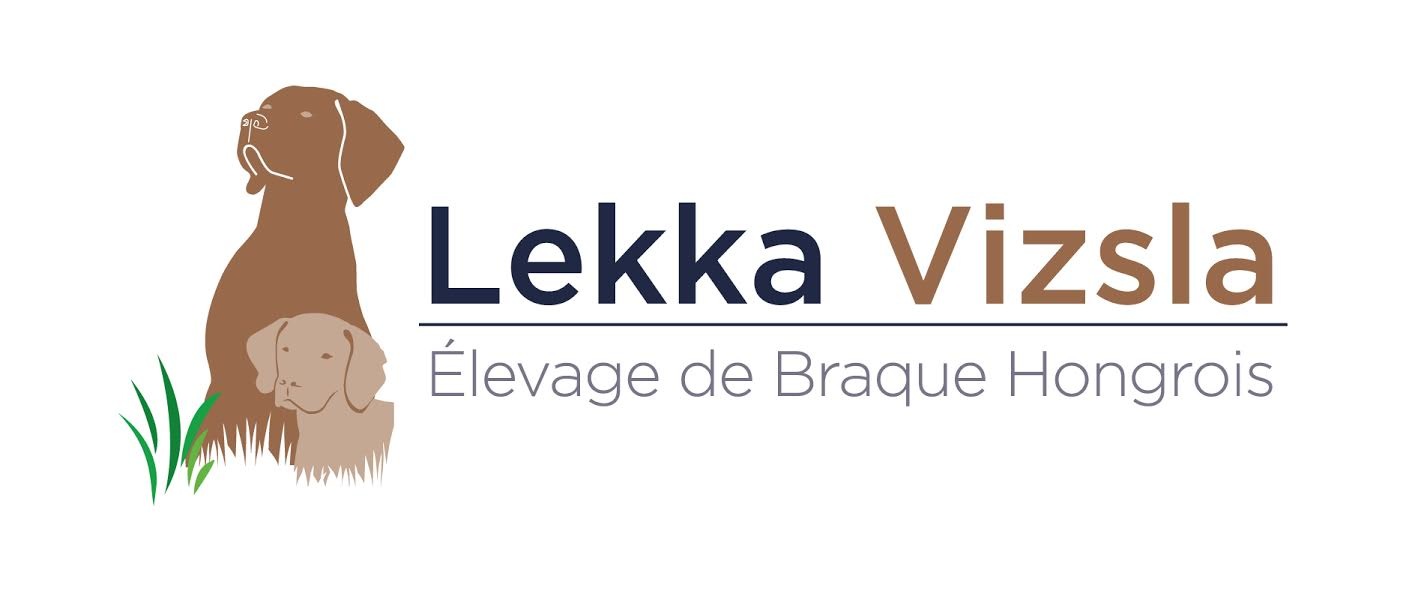 Nom, adresse et numéro de téléphone :Adresse courriel :Avez-vous déjà rencontré un Vizsla ?Qu'est-ce qui vous plaît chez cette race ?Pourquoi voulez-vous un Vizsla ?Avez-vous déjà eu un chien ?  De quelle race ?Pensez-vous faire de la chasse ? Obéissance ? Conformation ? Rallye ? Autres ?Seriez-vous prêt à suivre un cours d'obéissance avec votre chiot?Croyez-vous avoir le temps et le goût de dépenser l'énergie de votre chien tous les jours ?Habitez-vous en ville ou à la campagne ? 
Disposez-vous d’un terrain pour faire courir votre chien ? Clôturé ?Avez-vous une préférence pour le sexe de votre chien ? Pensez-vous le faire stériliser ?Seriez-vous intéressé à adopter un chien plus âgé, déjà propre et élevé ?Avez-vous des enfants ? Quel âge ? Ou à venir ?Quelles sont vos activités familiales ? Est-ce que votre chien fera partie de vos activités ?Vous considérez-vous comme une famille active ?Vous considérez-vous comme une personne autoritaire ?Pensez-vous utiliser la cage pour l'entraînement de votre chiot ?Votre chiot sera-t-il seul le jour ? Si oui, à quel endroit ? Et la nuit ?Avez-vous déjà été obligé de faire euthanasier un chien ? Pour quelles raisons ?Êtes-vous prêt à vous engager pour les 12-15 prochaines années avec votre chiot ?De quelle façon avez-vous entendu parler de LEKKA VIZSLA ?Commentaires supplémentaires :Au plaisir de discuter avec vous de cette belle race de chien, le VIZSLA!Marie-Renée Doyonwww.lekkavizsla.comwww.facebook.com/lekkavizslaDate de réception du formulaire :